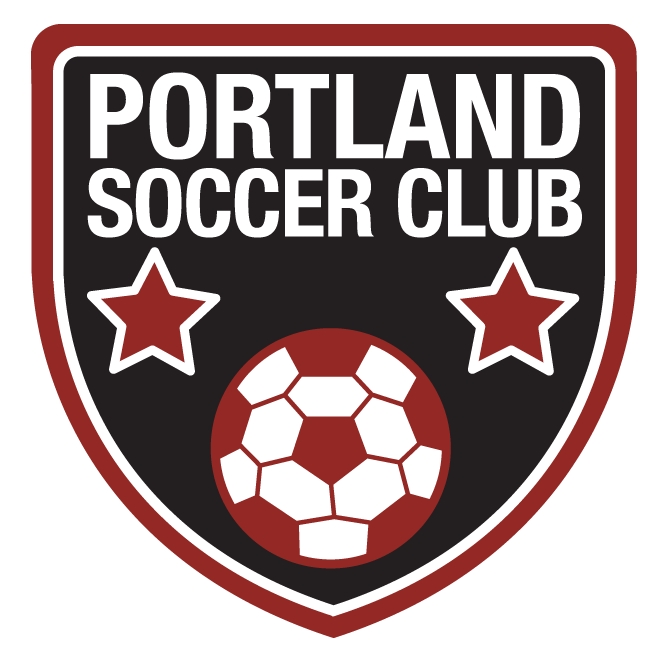 Board Meeting Minutes 3/2/2015Call to Order: Chris Donahue: 7:08Present: Chris Donahue, Chris Dickman, Joe Aresco, Nick Stevas, Dave Fenton, Matt Dawson, Michelle HairAbsent: Jim Koji, Anne Gouin, Gregg DiGennaro, Dave Cohen February 2015 Minutes: Accepted by Aresco; second by Stevas. Unanimous.  Treasury report: Jim Koji absent, high level overview, no new information. No questions.Registrar’s Report: No new information to report.Rec and travel late fees after 3/15; Travel registrations closes 3/29. U13 reimbursement for any that registered at the higher fee (just a few) will receive a check for the $40. Equipment: Dave Cohen absent. No update. Rec Soccer:  Uniforms and 1st order of nets are in. 2nd round ordered, not in. Opening day 4/25. Travel Soccer: Teams must be set up by 3/25. Donahue currently working out practice schedule. Coach Vagell will be scheduled for 4 days. John Discenza representing U11 Girls/U9 Boys inquired about having practices for girls U11 after school and potentially having Vagell earlier in the day. Chris Donahue will check on field availability for the earlier time (3:15) and suggested more than one coach be available in addition to Discenza to have a 2nd adult present. 4/5: League schedule comes out4/12: Opening day; league games6/14: Score reporting dueTeam Info: U10 Girls: Forming 2 teams, one level 6 team and one level 3 team. Both teams will practice together. U11 Girls: John Discenza currently scheduling friendlies for 2 U11 teams.U12 Girls: Currently only 1 registered; 5 verbally confirmed intent to play in the spring. Hair estimated a total of 8 that expressed interest (4 that fall under U11 by birth date; 4 that are U12). Board will need to discuss once numbers are confirmed and prior to 3/25 team setup. Potential to have U11 age appropriate girls play with U11s; Chris will inquire w/Cromwell Soccer Club President about possibility of U12 age appropriate girls joining Cromwell U12. Other options to be discussed once final numbers confirmed. U14/U15 girls team: combined team for spring. No other info. discussed about other teams.  Challenger Camp: Dawson to request challenger to attend rec for presentation on a Saturday in early May, will work out details of daily schedule once confirmed. Website: Donahue updated club website to include December and January meeting minutes. Bylaws: Aresco requested a copy of the bylaws be given to board members for review before June team formation meeting. Donahue will distribute for discussion at April meeting.Scholarship: Scholarship announcement went out to high school; posted in rivereast. Fundraising committee: No update on fundraising committee. Spring charity fundraiser: Toy collection for CCMC. Dave Cohen was going to check with CCMC, to be discussed at later meeting. No other events / awareness campaign for the spring. Insurance: Donahue and Gouin reviewing pricing on policy. Donahue to follow up with Central District on date for e-license; no date listed on website. Is to occur in March. Seb Mazzota inquired about e-license and expressed interest in coaching the U9 boys for the Fall of 2015.  Motion to adjourn 8:05: Dawson; Fenton second; unanimous. 